KlantgegevensGeslacht (bewoner)				○ De heer	○ MevrouwVoorletter(s) (bewoner)				_____________________________Naam (bewoner)					_____________________________Geboortedatum (bewoner)			_____________________________Correspondentieadres (bewoner/contactpersoon)	_____________________________Postcode & woonplaats (bewoner/contactpersoon)	_____________________________Telefoonnummer(s) (bewoner/contactpersoon)	_____________________________E-mailadres (bewoner/contactpersoon)		_____________________________Organisatie					Stichting Zorginstellingen Pieter van ForeestLocatie						_____________________________Afdeling & kamernummer			_____________________________Adres (locatie)					_____________________________Postcode & woonplaats (locatie)			 _____________________________Land						NederlandLET OP! Formulier VOLLEDIG invullen. Niet volledig ingevulde formulieren kunnen niet in behandeling worden genomen. Vergeet niet deel 2/2 in te vullen.Doorlopende machtiging S€PA (Euro-Incasso)Gegevens incassantNaam:		Wasserij SmeeleAdres:		Industrieweg 8APostcode:		3144 CH				Woonplaats:		MaassluisLand:		Nederland			Incassant ID:		NL28ZZZ242020700000IBAN:						BIC:			Bank detailsRekeningnummer (IBAN)			_____________________________Tenaamstelling rekening			_____________________________OndertekeningDatum						_____________________________Naam ondergetekende				_____________________________Handtekening					_____________________________Door ondertekening van dit formulier geeft u toestemming aan Wasserij Smeele om doorlopende incasso-opdrachten te sturen naar uw bank om een bedrag van uw rekening af te schrijven wegens geleverde diensten/producten en uw bank om een doorlopend bedrag van uw rekening af te schrijven overeenkomstig de opdracht van Wasserij Smeele. Als u het niet eens bent met deze afschrijving kunt u deze laten terugboeken. Neem hiervoor binnen acht weken na afschrijving contact op met uw bank. Vraag uw bank naar de voorwaarden. De factuur dient als prenotificatie (vooraankondiging) van de incasso. Klant dient te allen tijde zorg te dragen voor voldoende saldo op de rekening. Gelieve contact opnemen met Wasserij Smeele bij vragen over deze machtiging. Voor vragen over de betaling van uw factuur kunt u tevens contact opnemen met Wasserij Smeele.Gelieve dit volledig ingevulde en ondertekende formulier, samen met het keuzeformulier en machtigingsformulier deel 1/2 ‘klantgegevens’ te retourneren aan info@ wasserij-smeele.nlSEPA Machtigingsformulier 1/2                             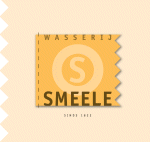 SEPA Machtigingsformulier 2/2                             